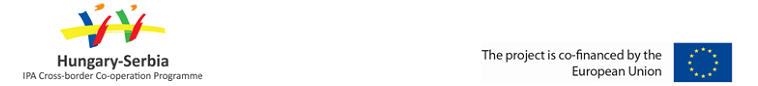 Student Exchange program in Novi SadOf the Hungary-Serbia IPA Cross-border Cooperation Programme“Joint development of higher education and training programmes in plant biology in support of knowledge-based society”(PLANTTRAIN, ID: HUSBR/1203/221/173)                                                      - 30.11-04.12, 2015 -                       Faculty of Agriculture, Trg Dositeja Obradovića 8, 21000 Novi SadPROGRAMMEAntioxidant activity determination using electrophoretic and spectrophotometric methodsMonday, 30 November, 2015.11:00 Meeting at the Faculty of Agriculture 11:30-13:30 Introduction into chemical and biochemical laboratory of the faculty of Agriculture14:00-15:00 Lunch15:00-17:00 Walking tour around center of Novi SadTuesday, 1 December, 2015.9:30 Meeting at the Faculty of Agriculture10:00-14:00 Electrophoresis for the determination of acidic peroxidase isoenzymes14:00-15:00 LunchWednesday, 2 December, 2015.9:30 Meeting at the Faculty of Agriculture10:00-14:00 Electrophoresis for the determination of superoxide-dismutase isoenzymes14:00-15:00 LunchThursday, 3 December, 2015.9:30 Meeting at the Faculty of Agriculture10:00-14:00 Phytochemical screening of selected plant species and selected methods for the determination of total antioxidant capacity14:00-15:00 LunchFriday, 4 December, 2015.9:30 Meeting at the Faculty of Agriculture10:00-12:00 Discussion and making plane about joint Curriculum12:00-13:00 Lunch